          Tu  -  TERZA UNIVERSITÀ -  2023/24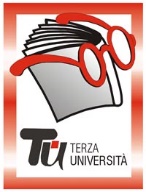                                                           Bergamo - SECONDA FASECalendario  Modulo  n°49IL COMPUTER QUESTO SCONOSCIUTO E INTERNET  DocenteGianluca PirettiGiornoMercoledìOrario16.30 -18.45PeriodoDal 10.01.2024 al 24.04.2024 (16 incontri - € 160,00)SedeCFP, via Gleno 2 ArgomentoINFORMATICA DI BASE (max 17)PresentazioneCorso operativo con il sistema Windows 10, rivolto a chi non ha mai usato il personal computer. Tutti gli argomenti saranno trattati partendo dal livello base (uso della tastiera e del mouse) e gradualmente, utilizzando il sistema operativo Windows 10 e alcuni applicativi (WordPad, Paint, Word, Excel, PowerPoint ecc.) si acquisiranno le conoscenze e le competenze necessarie per scoprire le caratteristiche e le potenzialità dell’elaboratore. L’affascinante mondo di Internet (viaggi e vacanze, shopping in rete, piattaforma Youtube, musica e video in rete ecc.), la creazione e l’uso della casella mail (posta elettronica), il trasferimento di foto dal cellulare al PC e tanto altro ancora sono alcuni degli argomenti che daranno la possibilità di poter proseguire autonomamente nell’utilizzo del computerTutordatadata110.01.2024906.03.2024217.01.20241013.03.2024324.01.20241120.03.2024431.01.20241227.03.2024507.02.20241303.04.2024614.02.20241410.04.2024721.02.20241517.04.2024828.02.20241624.04.2024